SERVIÇO PÚBLICO FEDERAL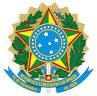 UNIVERSIDADE FEDERAL DE ALAGOASCAMPUS DE ARAPIRACACURSO DE MEDICINA  Arapiraca, __ de _____ de _____.FICHA DE AVALIAÇÃO INDIVIDUAL DO TRABALHO DE CONCLUSÃO DE CURSO - TCCTÍTULO DO TRABALHO: _______________________________________________________NOME DOS DISCENTES: _______________________________________________________                                           _______________________________________________________NOME DO(S) ORIENTADOR(ES): _________________________________________________							  _____________________________________________________NOME DO EXAMINADOR: __________________________________________________________________________________ASSINATURA DO EXAMINADORAvaliação de TCCAvaliação de TCCIntrodução (até 1,5 pontos)Apresenta e contextualiza o tema, a justificativa apresenta a relevância do trabalho para a área da Medicina; apresenta os objetivos (geral e específicos) que foram traçados para desenvolver o TCC; descreve os procedimentosmetodológicos.Referencial teórico (até 1,5 pontos)Apresenta os elementos teóricos de base da área do conhecimento investigada, bem como a definição dos termos, conceitos e estado da arte pertinentes aoreferido campo do TCC.Resultados (até 3,0 pontos)Descreve com detalhes suficientes a proposta desenvolvida, justifica as estratégias escolhidas. Apresentou corretamente os resultados.Conclusões e Referências bibliográficas (até 1,0 pontos)Apresenta sua síntese pessoal, de modo a expressar sua compreensão sobre o assunto que foi objeto deste TCC, a sua contribuição pessoal para o tema, além de relacionar trabalhos futuros. O texto apresenta a totalidade das fontes de informação citadas. A digitação é apresentada dentro das normas ABNT.Nota final da avaliação do trabalho escrito (soma das notas, máximo 7)Avaliação da apresentação oral e arguiçãoAvaliação da apresentação oral e arguiçãoEstruturação e ordenação do conteúdo da apresentação (até 0,5 pontos)Clareza e fluência na exposição das ideias (até 1 pontos)Domínio acerca do tema desenvolvido (até 1 pontos)Observância do tempo determinado (de 10 a 50 minutos) (até 0,5 pontos)Nota final da apresentação oral (soma das notas, máximo 3,0)Nota Final dos DISCENTES